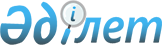 Об установлении ограничительных мероприятий в частном подворье по улице Казахстан № 11 села Малонарымка Солоновского сельского округа Катон – Карагайского района Восточно-Казахстанской области
					
			Утративший силу
			
			
		
					Решение акима Солоновского сельского округа Катон-Карагайского района Восточно-Казахстанской области от 27 апреля 2023 года № 2. Отменен решением акима Солоновского сельского округа Катон-Карагайского района Восточно-Казахстанской области от 4 июля 2023 года № 4
      Сноска. Отменен решением акима Солоновского сельского округа Катон - Карагайского района Восточно-Казахстанской области от 04.07.2023 № 4 (вводится в действие по истечении десяти календарных дней после дня его первого официального опубликования).
      В соответствии с пунктом 2 статьи 35 Закона Республики Казахстан "О местном государственном управлении и самоуправлении в Республике Казахстан", подпунктом 7) статьи 10-1 Закона Республики Казахстан "О ветеринарии", представлением руководителя государственного учреждения "Катон - Карагайского районная территориальная инспекция комитета ветеринарного контроля и надзора Министерства сельского хозяйства Республики Казахстан" от 25 апреля 2023 года № 150, РЕШИЛ:
      1. Установить ограничительные мероприятия в частном подворье по улице Казахстан № 11 села Малонарымка Солоновского сельского округа Катон - Карагайского района Восточно - Казахстанской области, в связи с возникновением болезни бешенства среди крупного рогатого скота.
      2. Контроль за исполнением настоящего решения оставляю за собой.
      3. Настоящее решение вводится в действие после дня его первого официального опубликования.
					© 2012. РГП на ПХВ «Институт законодательства и правовой информации Республики Казахстан» Министерства юстиции Республики Казахстан
				
      Аким Солоновского сельского округа 

М. Елеусизов
